          Outil d’évaluation – Wangari Maathai et la reforestation planétaire (pp. 16-17 de l’album)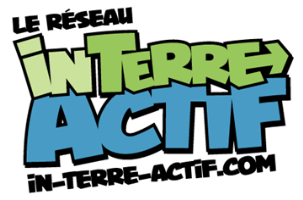 Trouve les réponses aux questions suivantes dans le texte :Pour quelle raison Wangari Maathai a-t-elle remporté le Prix Nobel de la Paix en 2004?________________________________________________________________________________________________Combien d’arbres la campagne « Plantons pour la planète : la campagne pour un milliard d’arbres » a-t-elle permis de planter? Dans combien de pays?________________________________________________________________________________________________Pourquoi l’arbre est-il un allié important dans la lutte au réchauffement de la planète?________________________________________________________________________________________________Selon la FAO, combien d’hectares de forêts disparaissent annuellement de la surface de la Terre?________________________________________________________________________________________________Quel est le nom de l’organisation fondée par Wangari Maathai et dont la mission générale est de planter des arbres tout en sensibilisant la population mondiale à l’importance de poser des gestes pour préserver l’environnement?________________________________________________________________________________________________Quel surnom a été donné à Wangari Maathai?________________________________________________________________________________________________Place les lettres en ordre pour trouver la réponse :La culture de cet arbre fait partie des causes les plus importantes de la déforestation : H – M – I – P – A – E – R – E – U – L – L – A – L – I ________________________________________________________________________________________________Nom du parti politique fondé par Wangari Maathai au Kenya : G – A – A – T – I – V – R – P – E – N – Z – M – I – T – R – A – I – R ________________________________________________________________________________________________Profession exercée par Wangari Maathai :G – B – I – L – O – O – T – E – S – I ________________________________________________________________________________________________L’une des conséquences des coupes massives d’arbres : N – S – I – R – E – O – O ________________________________________________________________________________________________Donne ton avis :On dit que la déforestation occasionne une importante perte de biodiversité. En quoi cette situation est-elle néfaste? Selon toi, quelles peuvent être les conséquences d’une perte de biodiversité au niveau mondial?______________________________________________________________________________________________________________________________________________________________________________________________________________________________________________________________________________________________________________________________________________________________________________________________________